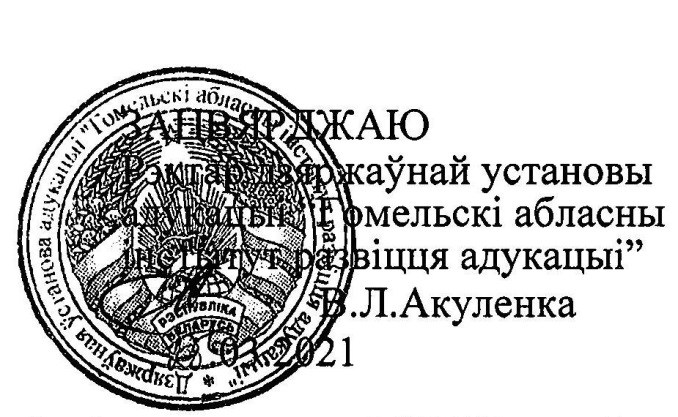 Заданні другога этапу абласной алімпіяды навучэнцаў IV-IX класаўпа вучэбных прадметах “Беларуская мова” і “Беларуская літаратура”2020 / 2021 навучальны год VІ класЗаданне 1. Запішыце лічбы словамі.Каля 235 _________________________________________________________ кг, у 587 _______________________________________________________ скрынках, звыш 860 000 __________________________________________________рублёў.Заданне 2. Выпішыце з груп прыметнікаў “лішні”. Абгрунтуйце свій адказ.А) Высокі, разумны, драўляны, сухі, прыгожы. __________________________________________________________________________________________________Б) Восеньскі, зімовы, падводны, новы, шкляны. _________________________________________________________________________________________________В) Дзядулеў, леснікоў, сястрын, грамадскі, братаў. _______________________________________________________________________________________________Заданне 3. Устанавіце адпаведнасць паміж назвамі прадметаў і іх прызначэннем. Запішыце, напрыклад: а3, в1 і г.д.________________________________________________________________________Заданне 4. Устаўце, дзе трэба, літару і.а) дождж ..мжыць;б) маленькая ..льдзінка;в) многа ..ржанога хлеба;г) выцягнуць ..ржавы цвік;д) выцерці пот з ..лба.Беларуская мова і літаратура, заданні, 6 клас									С.1 з 2Заданне 5. Як называецца насып уздоўж дарогі? Выберыце правільны варыянт і падкрэсліце.Груд, кавальер, грот, кавалькада, грэбля.Заданне 6. Вызначце і запішыце значэнне фразеалагізмаў. 1. Біць у хамут – ___________________________________________________2. Капыліць губы – _________________________________________________3. Аддаць зямлі – __________________________________________________4. Плячысты на жывот – ____________________________________________5. Як Піліп  з канапель – ____________________________________________Заданне 7. Запішыце адпаведныя словы (уласныя назоўнікі беларускай міфалогіі). 1. ___________________________ – бог грому і маланак.2. ___________________________ – бог урадлівасці і кахання. 3. ___________________________ – бог зімы і холаду.4. ___________________________ – язычніцкі бог ураджаю і дастатку.5. ___________________________ – міфічны ўладар вадаёма.Заданне 8. Запоўніце табліцу.Заданне 9. Пазнайце пісьменнікаў па партрэце і запішыце іх імёны і прозвішчы на адпаведных радках.Беларуская мова і літаратура, заданні, 6 клас									С.2 з 2Заданні123456789Усяго Балы за заданні66651555342Балыа) жорны1) ручное прадзенне;б) прасніца2) ручное тканне;в) калаўрот3) падвешванне кудзелі пры прадзенні;г) кросны4) заквашванне капусты;д) кубёлак (кубел)5) пераціранне зерня на муку;е) кадка6) захаванне прадуктаў і рэчаўНазва твораАўтар твора“Падаюць сняжынкі”“Бяроза”“Уцякала зіма ад вясны”“Спелы бор”“У стоптаным жыце”1. 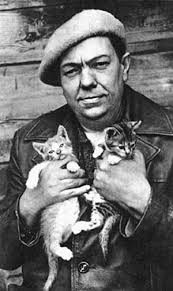 2. 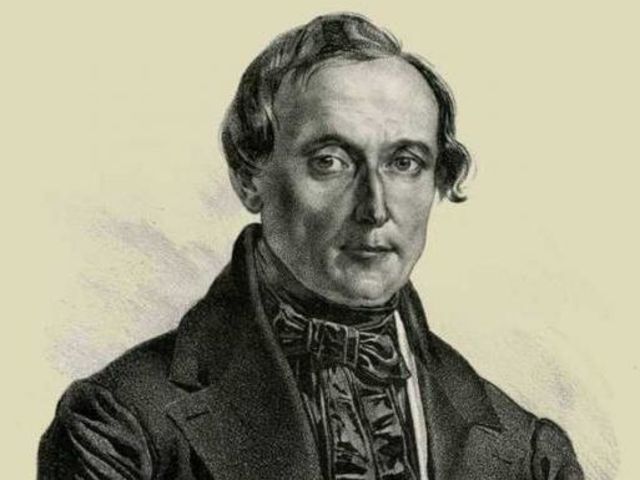 3.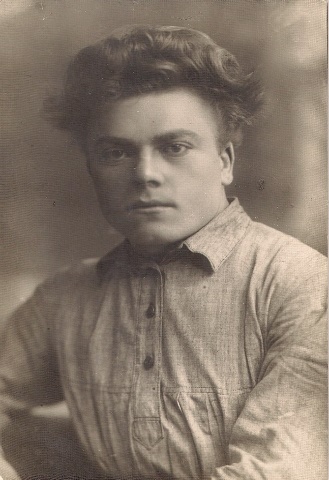 